Math 4 Honors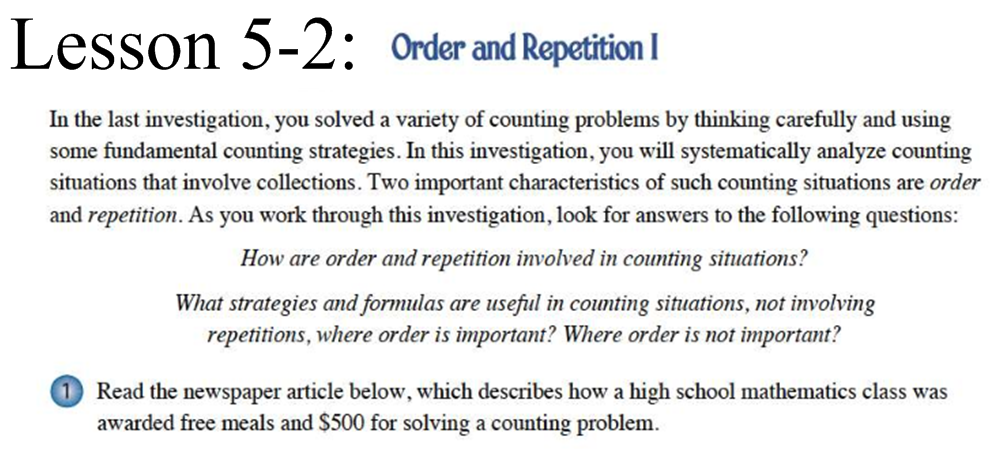 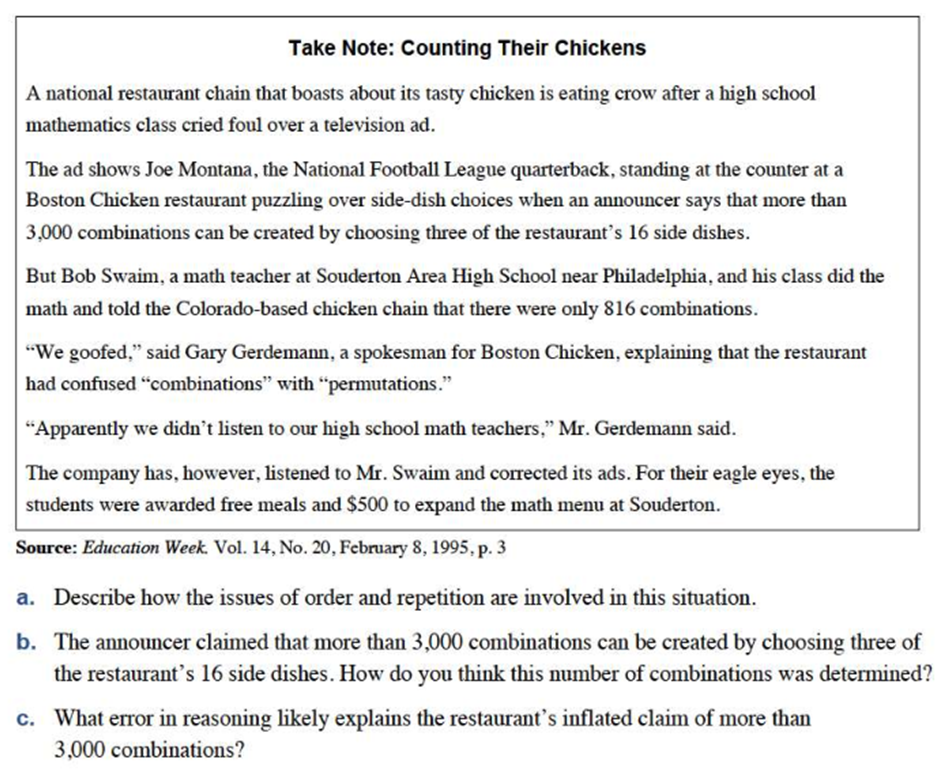 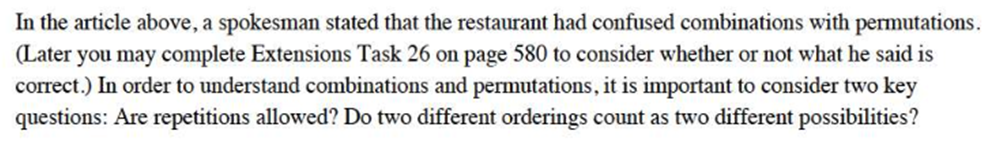 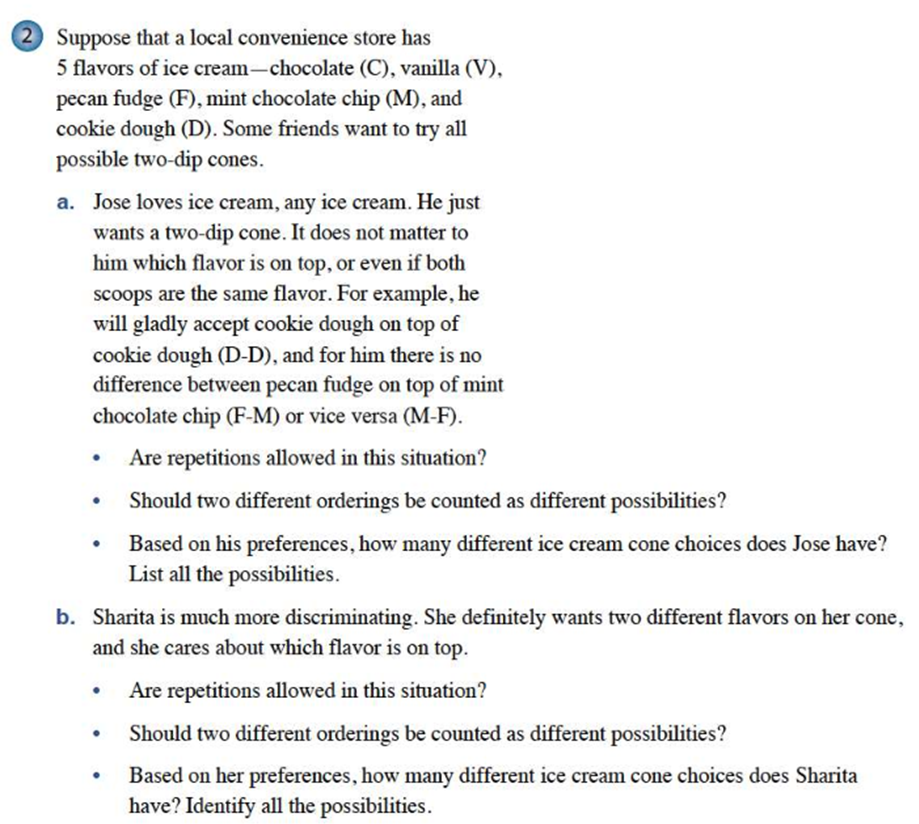 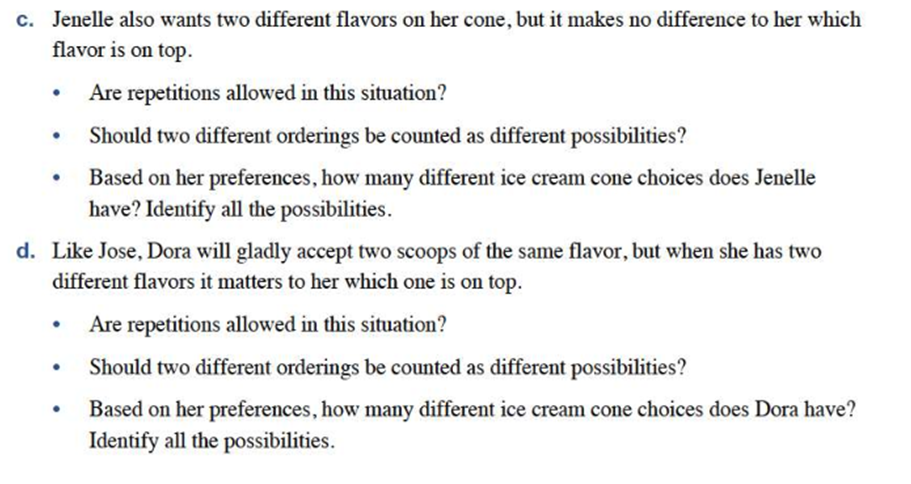 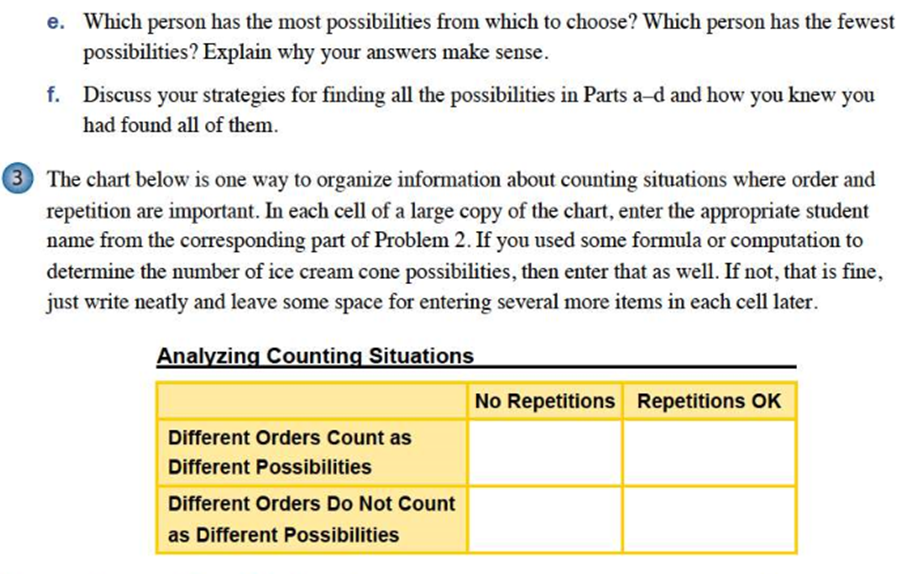 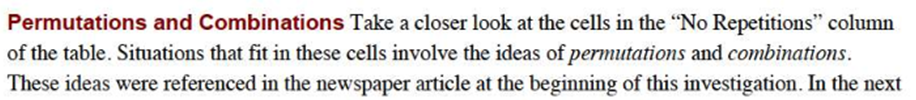 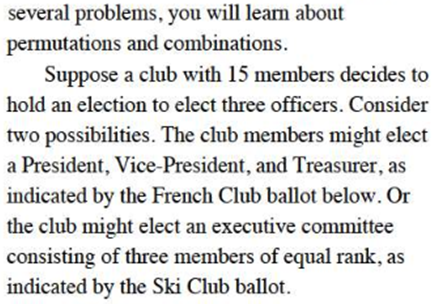 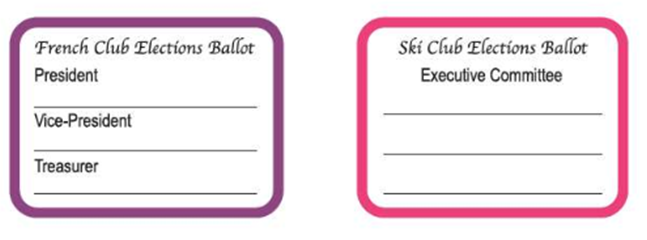 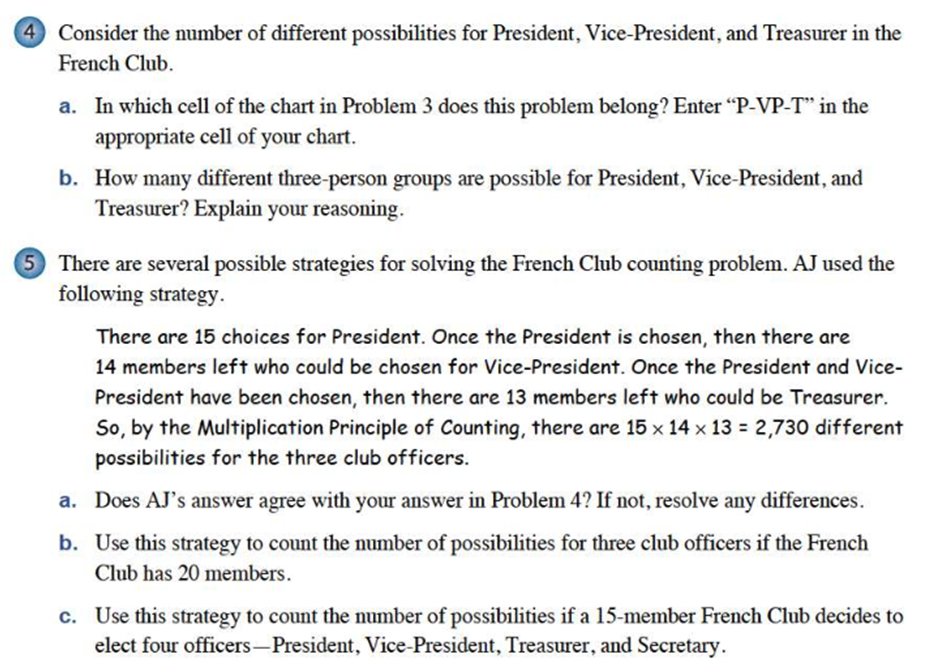 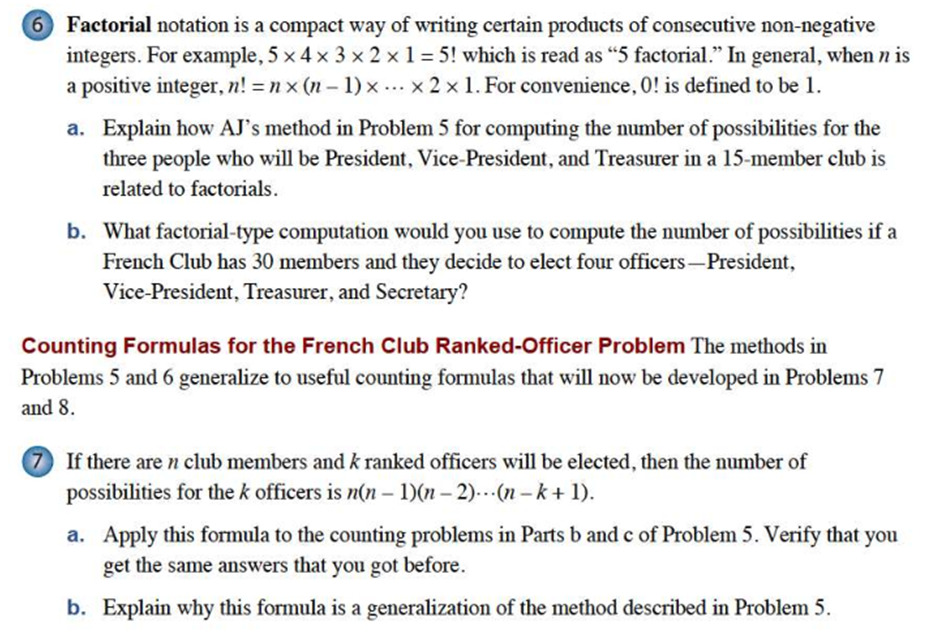 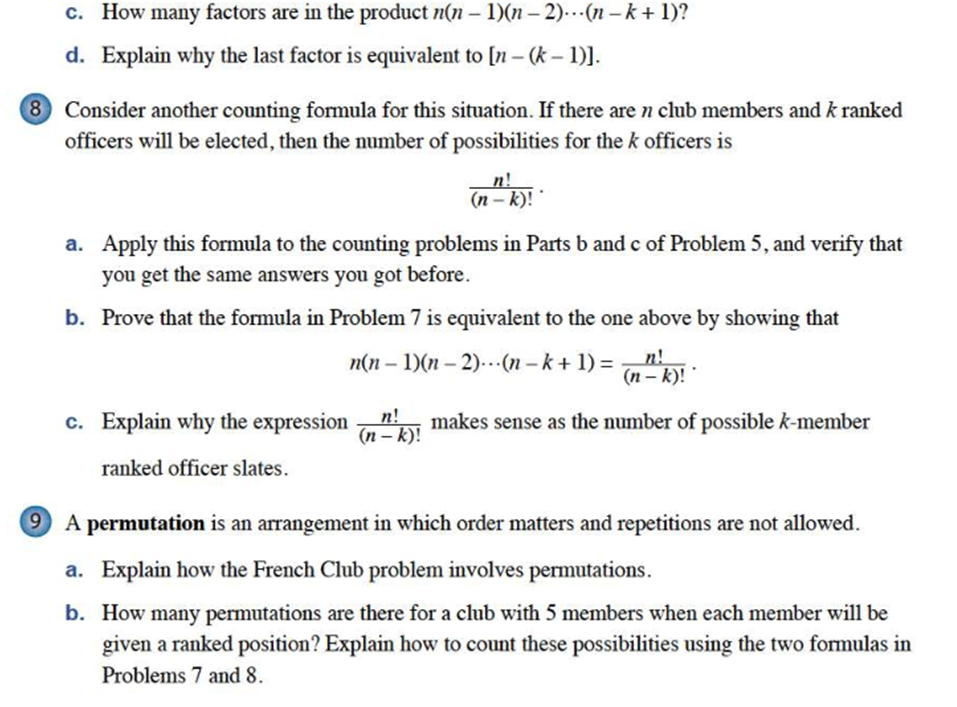 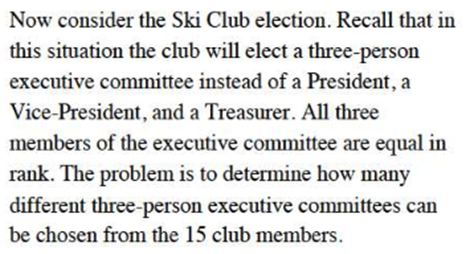 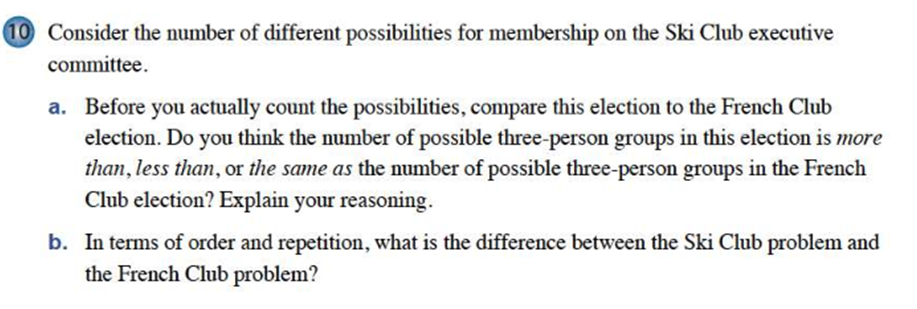 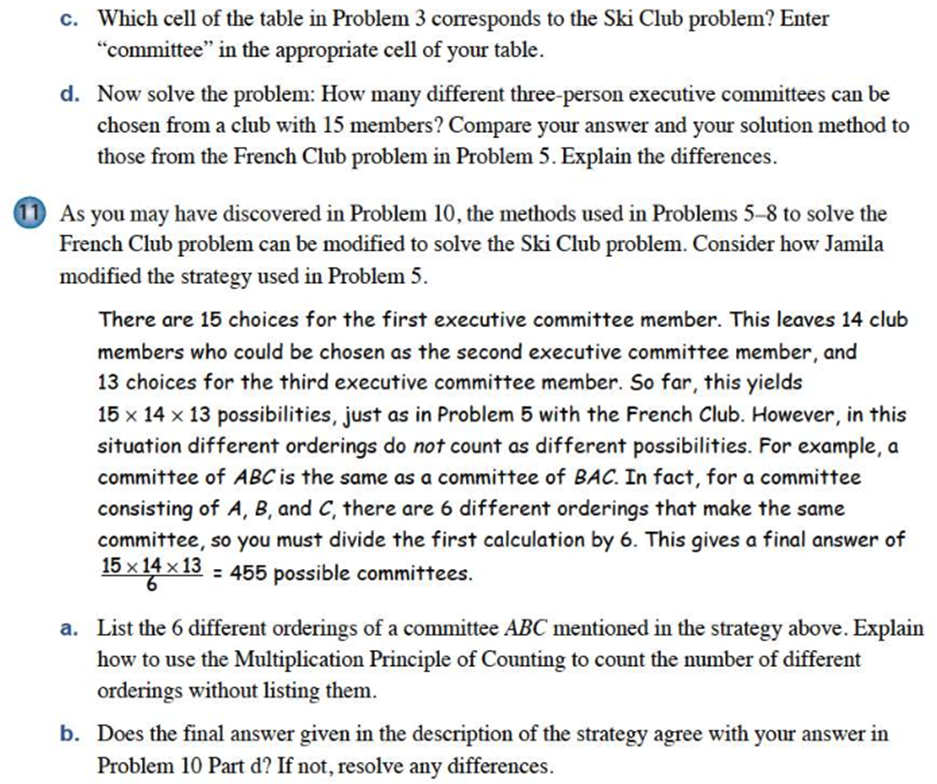 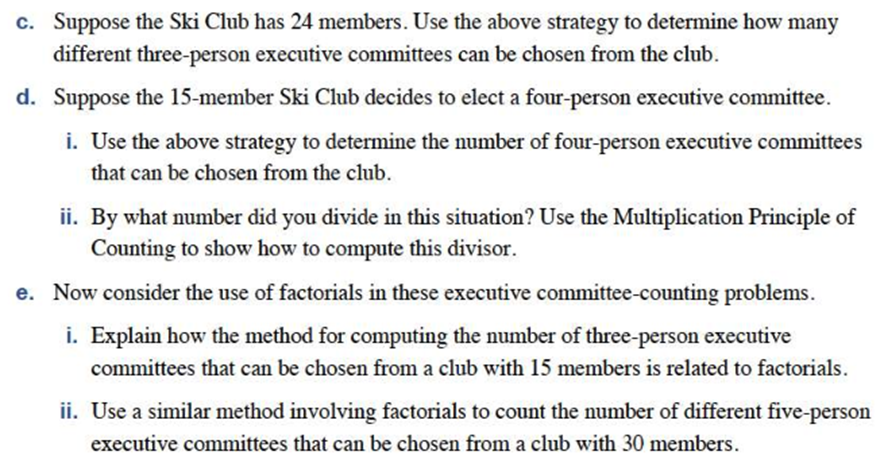 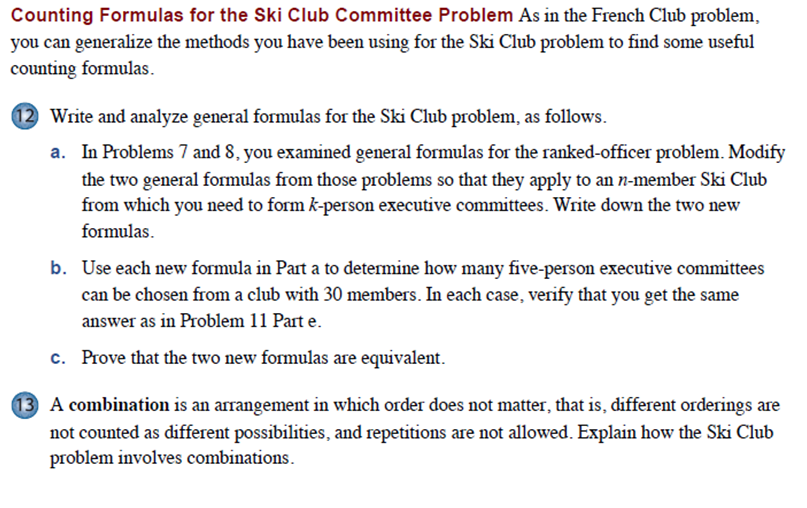 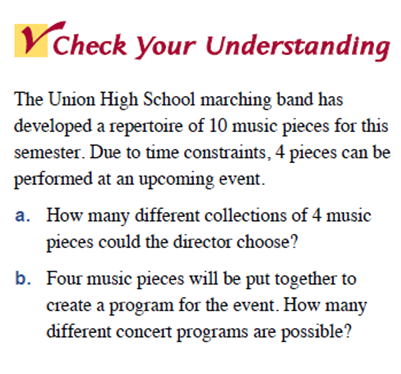 